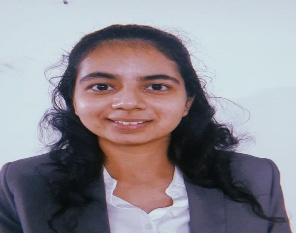 KANIKA DEMBLA Mobile - +91-9685844422  Email id – demblakanika1@gmail.com            Career Objective 	 To secure a responsible and challenging position in an organization where I would be able to use my knowledge and skills , while making a significant contribution towards growth of organization.Academic Record MBA (Financial Administration) in 2021 from Institute of Management Studies,Devi Ahilya Vishvavidyalaya, Indore                    Secured 8.72 cgpa on a scale of 10B.COM(ACCOUNTING AND TAX MANAGEMNT) in 2019 from School of commerce,Devi Ahilya Vishvavidyalayay, Indore secured 91.40%H.S.C.E in 2016 from Chameli Devi Public School, Indore,secured 91.40%.S.S.C.E in 2014 from Chameli Devi Public School ,Indore, secured 87.4%Work Experience Summer TrainingAdditional Proficiencies Computer knowledge: Basics ofMS-Office , MS-Powerpoint Certification In Advane MS EXCELDiploma in stock MarketAchievements and Co-curricular Activities  Member of Anti-Ragging Committee, SOC, DAVV.Digital certification course by TCS iONParticipated in PRATISPARDHA.Participated in Spardha , SOC , DAVVCertificate of Achievement presented by Presto Solution.Certificate of Corporate Skill Development Program Presented by VCE ( Vardhan Consulting Engineers )Personal Profile Strengths			:Hardworking,Accountable&                                                                     Responsible, Sincerity, Self motivatedHobbies			:Playing Badminton , Travelling.Date of Birth		:August 18,1998Father’s Name       	              : Mr Manish Dembla.Mother’s Name                    : Mrs Roshni DemblaLanguages known	               : English, Hindi.Permanent Address	   :270 A  Parshwnath Nagar,Kesar Bagh                                                                          Road, Indore,(M.P) 452009          Contact Number                    : +91-96858544422Declaration I hereby declare that all the information given by me is true to the best of my knowledge. DATE: 22/09/2021 	 	 	 	                                                       Kanika DemblaOrganizationPresto SolutionDesignation FacultyRoles & Responsibilities Taking online and offline classes of students and giving them in depth knowledge of subjects and looking after them solving their doubts. DurationJanuary 2021- January 2022 ( 1 year) OrganizationFinlatics ( Financial Market Experience Program )Project Portfolio ManagementResearch workKey LearningsTrading in virtual market.Managing Portfolio.Research in Finance and Manufacturing sector.Duration60 days